附件4  中国博士后基金会关于开展中国博士后科学基金管理信息系统新增和更新专家信息的通知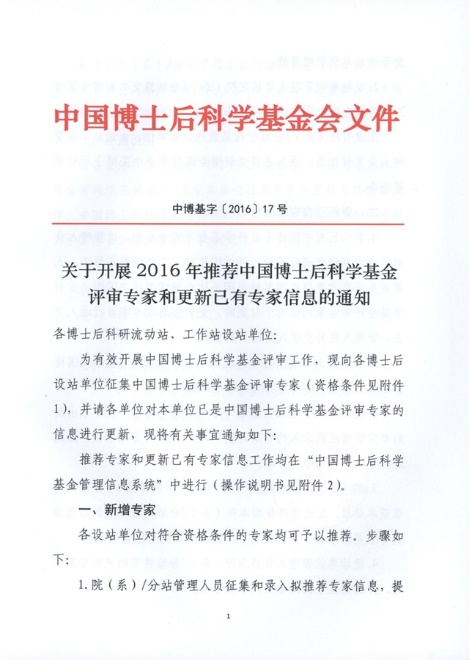 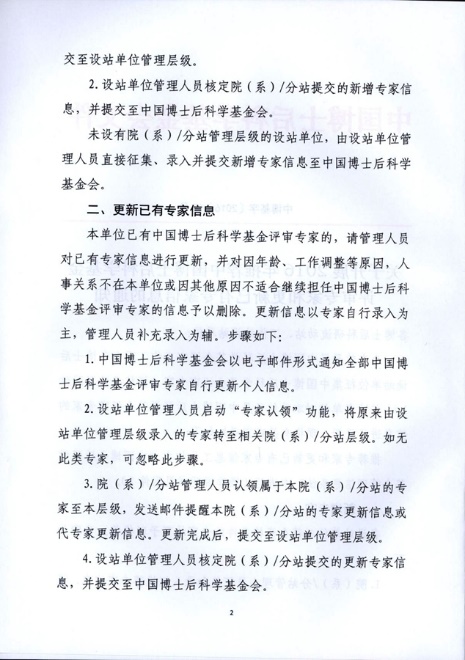 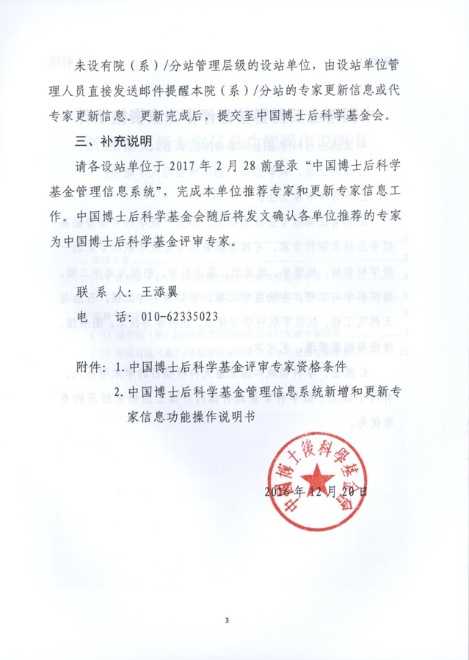 